Sproughton Listed Buildings – Nov 2020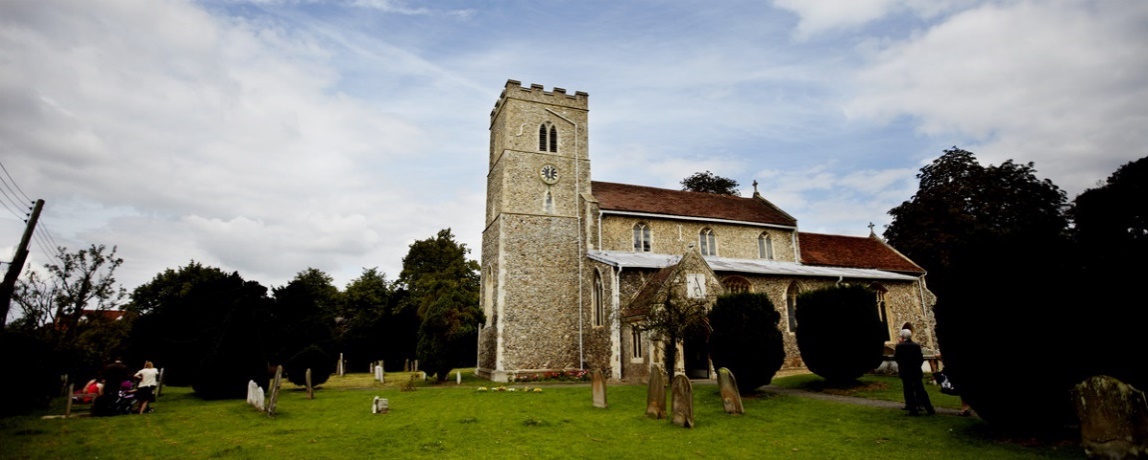 Grade II* Church of All Saints, Sproughton, Babergh, Suffolk, IP8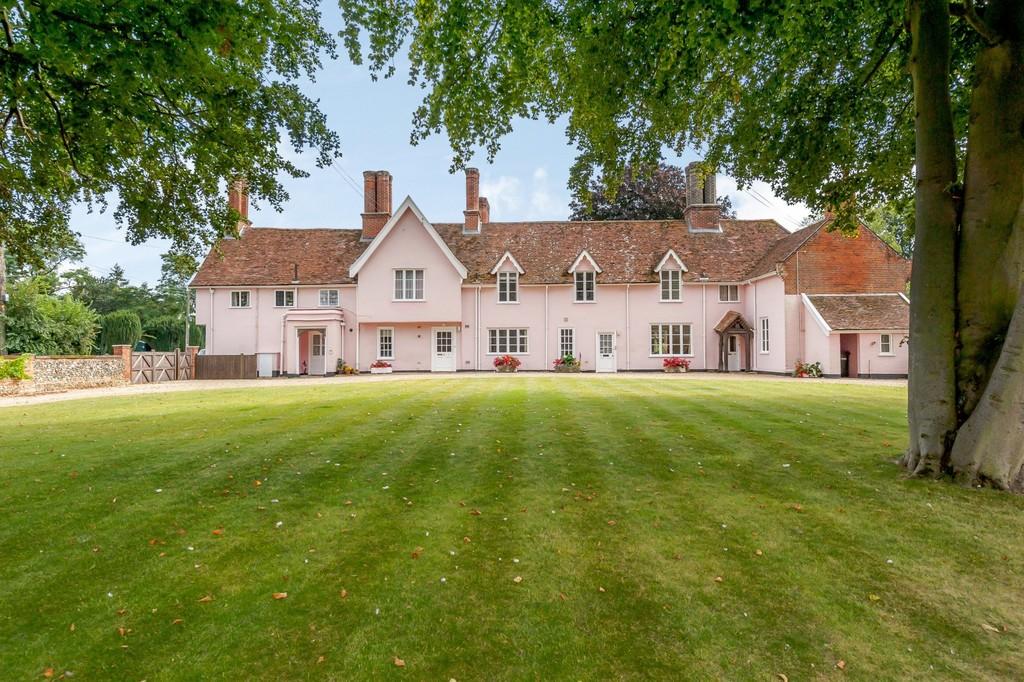 Grade II 1-4, Church Close, Sproughton, Babergh, Suffolk, IP8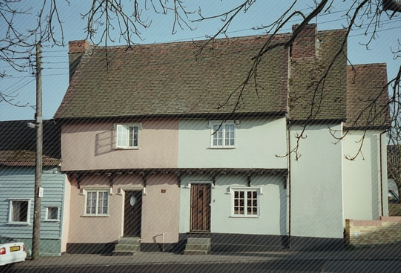 2 and 4, Lower Street, Sproughton, Babergh, Suffolk, IP8Barn About 50 Metres South West of Sproughton Hall, Sproughton, Babergh, Suffolk, IP8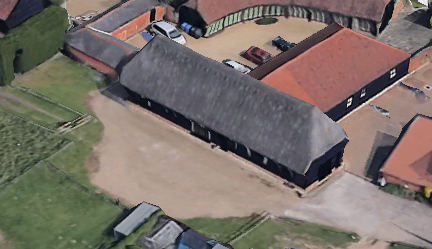 Barn Circa 20 Metres South East of Red House, Sproughton, Babergh, Suffolk, IP8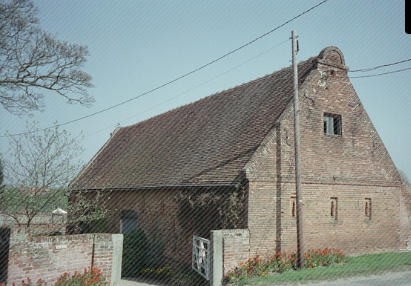 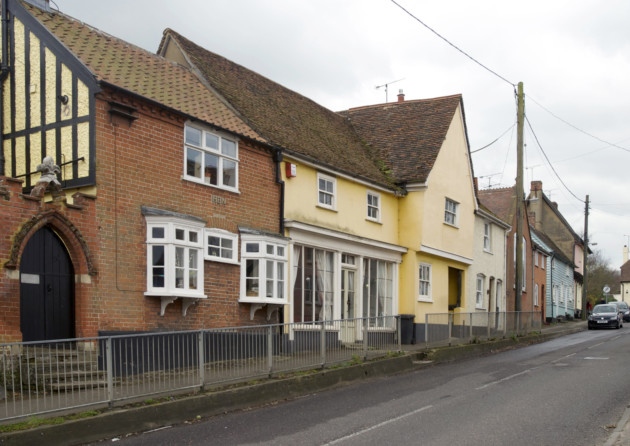 Lower House and the Stores, Sproughton, Babergh, Suffolk, IP8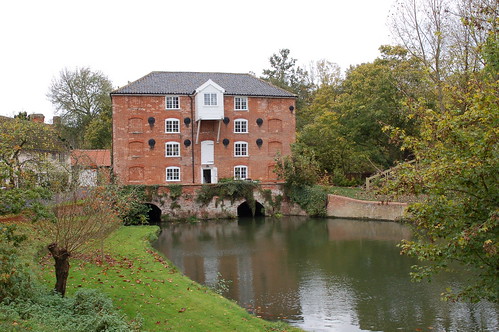 Mill, Sproughton, Babergh, Suffolk, IP8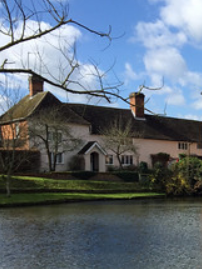 Mill House, Sproughton, Babergh, Suffolk, IP8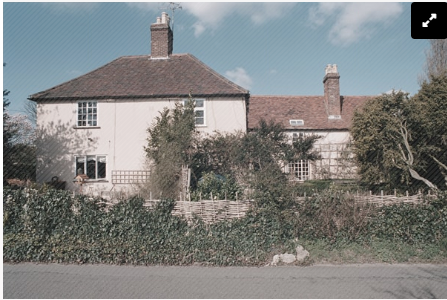 Poplar Farmhouse, Sproughton, Babergh, Suffolk, IP8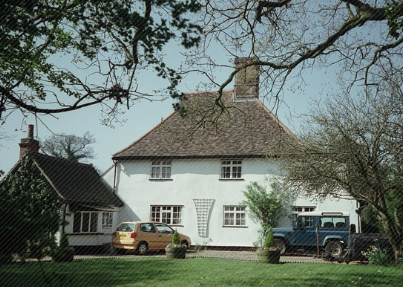 Prync's Lodge, Sproughton, Babergh, Suffolk, IP8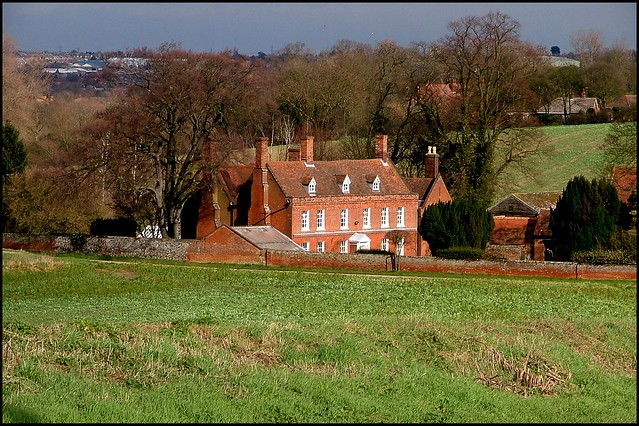 Red House, Sproughton, Babergh, Suffolk, IP8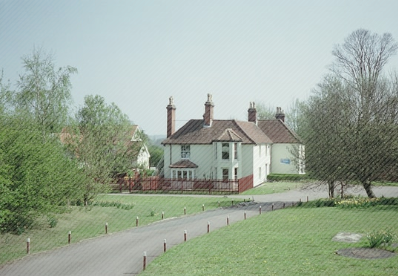 Springvale, Sproughton, Babergh, Suffolk, IP8Sproughton Hall, Sproughton, Babergh, Suffolk, IP8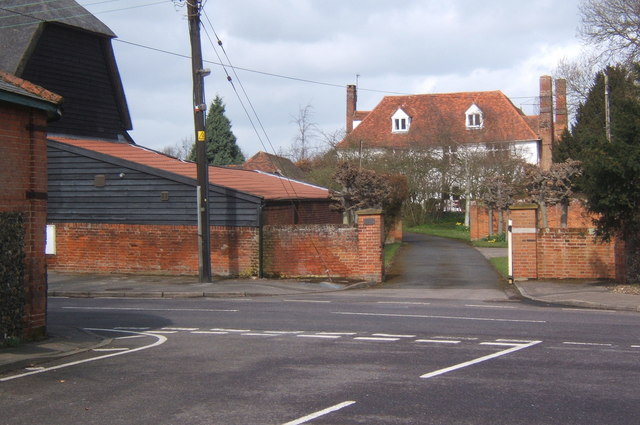 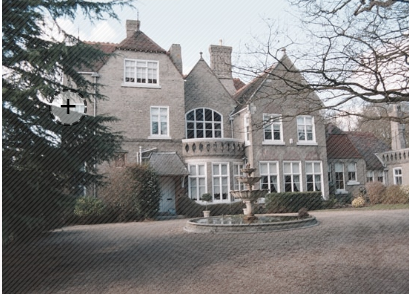 Sproughton Manor, Sproughton, Babergh, Suffolk, IP8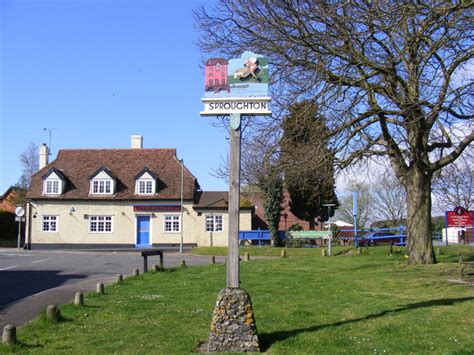 The Wild Man Pub, Sproughton, Babergh, Suffolk, IP8Tithe Barn, Sproughton, Babergh, Suffolk, IP8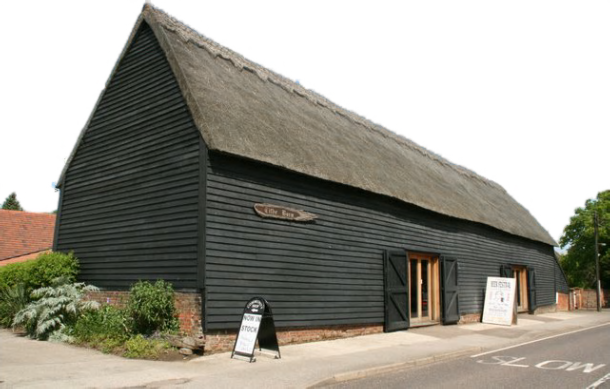 Walnut Cottage, Sproughton, Babergh, Suffolk, IP8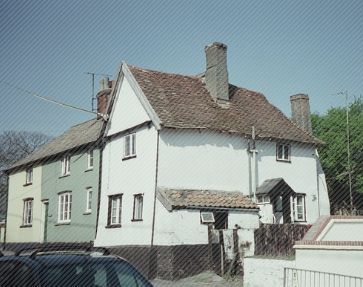 Parish Overview								Village Overview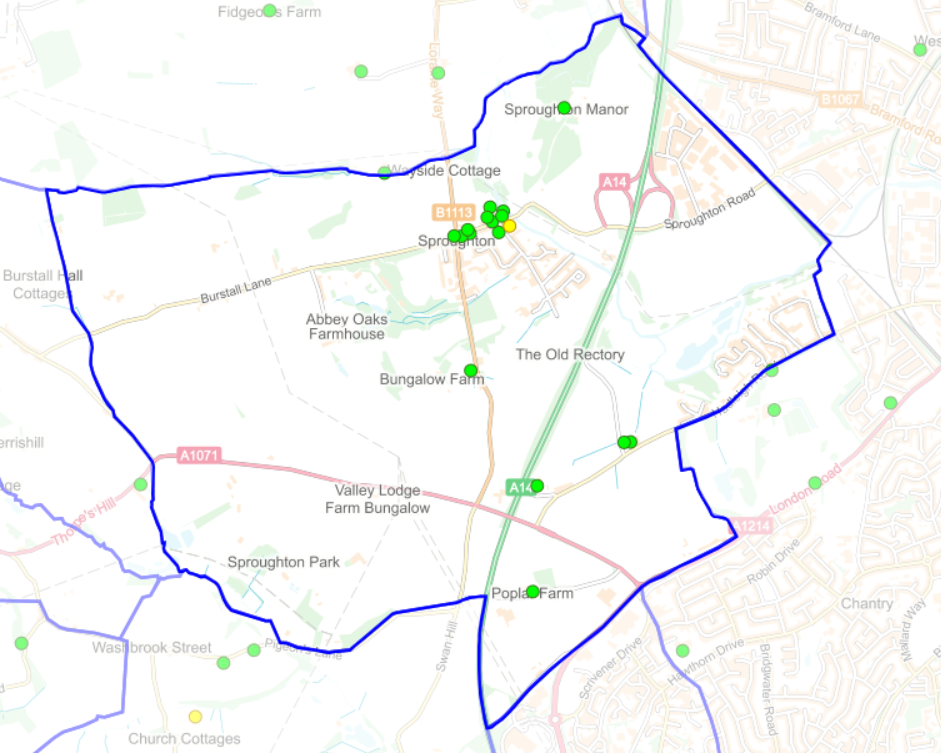 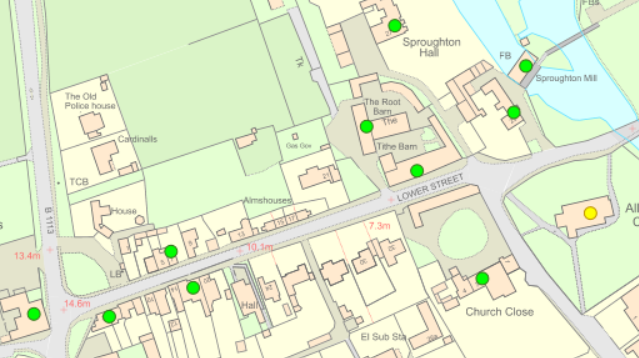 Appendixhttps://historicengland.org.uk/sitesearch?search=sproughtonhttps://britishlistedbuildings.co.uk/search/?q=sproughton#.X60xBFpxdPYhttps://historicengland.org.uk/listing/the-list/map-search?clearresults=True/Complied by Rhona JermynChair Sproughton Neighbourhood Plan. November 2020